NATIVITY OF THE BLESSED VIRGIN MARY HIGH SCHOOL, Inc.Member of the Middle States Association of Colleges and Secondary Schools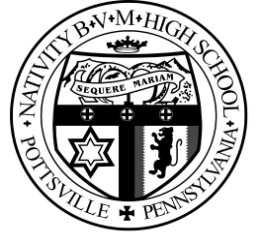 One Lawtons HillArea Code (570) 622-8110Fax (570) 622-0454web site: www.nativitybvm.netMarch 23, 2018Dear Parents/Guardians, This is to notify you of our change in schedule due to the recent snow days. Nativity BVM High School will be in school the following days which are not on our original calendar:	Monday, April 2, 2018- (Easter Monday)	Thursday, June 7, 2018 – Early Dismissal @ 12:50 PM	Friday, June 8, 2018 – Early Dismissal @ 11:00 AMThere have also been changes to the Early Dismissal schedule to accommodate a change in our exams and the added days due to snow. The corrected dismissals are listed below:	Wednesday, May 30, 2018 – Regular Dismissal – Senior exams only – with 							         graduation practice to follow.	Thursday, May 31, 2018  -    Early Dismissal @ 12:50 PM – Exams all students	Friday, June 1, 2018 -            Early Dismissal @ 12:50 PM – Exams all students	Monday, June 4, 2018 -         Early Dismissal @ 11:00 AM – Exams – underclass only 	Tuesday, June 5, 2018	           Early Dismissal @ 12:50 PM	 -	Wednesday, June 6, 2018      Early Dismissal @ 12:50 PM -   There will not be any change for Baccalaureate Mass on Monday, June 4, 2018 @ 7 PM or Graduation on Tuesday, June 5, 2018 @ 7 PM. More information regarding exams and the end of the year schedule will be in the school newsletters. If you have any questions, please let me know. I appreciate your cooperation and help with these changes due to our recent snow storms. Sincerely,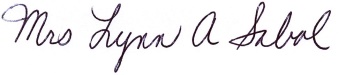 Mrs. Lynn SabolPrincipalNativity BVM High School570-622-8110lsabol@nativitybvm.net